  THUNDERRIDGE INVITATIONAL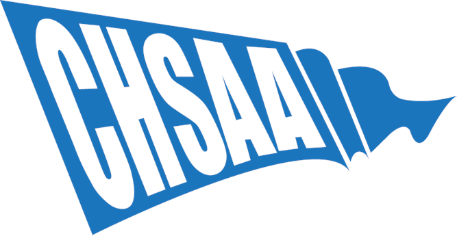 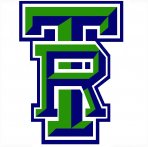 DATE & TIMEMarch 19, 20229:00 AM – 5:00 PMMEET LOCATION & VENUEStutler Bowl Stadium9300 E Union AveGreenwood Village, CO 80111MEET INFORMATIONMeet Director Contact: Amy Teague
Email: ateague@dcsdk12.orgEntry Limit: 3 per team per eventEntry Fee: $300.00 (B/G), $150.00 if only entering one gender.Please make checks payable to ThunderRidge High School and mail to:ThunderRidge High School
1991 Wildcat Reserve Parkway
Highlands Ranch, CO 80129Registration https://co.milesplit.com/meets/463861/registrationBoys High Jump will start at 5'4 and then by two-inch increments from then on. Girls High Jump will start at 4'4, and then by two-inch increments from then on. Boy's Pole Vault will start at 9'0 / 10' / 11' and then by 6-inch increments from then on. Girl's Pole Vault will start at 7' / 8' / 9' and then by 6-inch increments from then on. Shot Put, Discus: Each competitor will receive 4 attempts, and we will not have finals. Long Jump and Triple Jump: Each competitor that jumps over the set minimum mark will be measured. Each athlete will get at least one measured mark and we will not have finals. Long Jump Minimum: Women 14' / Men 17' Triple Jump Minimum: Women 26' / Men 33'Rules: We will follow all national federation rules and regulations. Scoring: 10-8-7-6-5-4-3-2-1 Awards will be given for 1-3MEET SCHEDULE8:30 Weigh-Ins (Shot/Discus/Pole Vault)8:30 Coaches MeetingRUNNING EVENTS**We will move ahead of schedule if possible so please have your athletes listen to the announcer.FIELD EVENTS**We will move ahead of schedule if possible so please have your athletes listen to the announcer.GirlsBoys9:00 Girls 800m Sprint Medley9:30 Boys 3200m Relay9:15 Girls 3200m Relay10:05 Boys 110m Hurdles9:45 Girls 100m Hurdles10:45 Boys 100m Dash10:25 Girls 100m Dash11:20 Boys 4 X 200m Relay11:05 Girls 4 X 200m Relay11:55 Boys 1600m Run11:35 Girls 1600m Run12:30 Boys 4 X 100m Relay12:20 Girls 4 X 100m Relay1:10 Boys 400m Dash12:50 Girls 400m Dash1:55 Boys 300m Hurdles1:35 Girls 300m Hurdles2:35 Boys 800m Run2:20 Girls 800m Run3:10 Boys 200m Dash2:50 Girls 200m Dash3:55 Boys 3200m Run3:30 Girls 3200m Run4:35 Boys 4 X 400m Relay4:20 Girls 4 X 400m RelayGirlsBoys10:00 Girls Long Jump10:00 Boys Triple Jump9:00 Girls Pole Vault10:00 Boys High Jump10:00 Girls Discus10:00 Boys Shot Put1:30 Girls Triple Jump1:30 Boys Long Jump1:30 Girls High Jump1:30 Boys Pole Vault1:30 Girls Shot Put1:30 Boys Discus